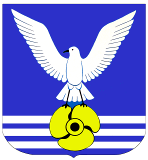 О внесении изменений в административный регламент предоставления муниципальной услуги 
«Выдача дубликатов и копий ордеров, договоров найма жилых помещений, дополнительных соглашений 
к договорам найма, выписок из постановлений администрации о предоставлении жилых помещений муниципального жилищного фонда, об изменении договоров найма», утвержденный постановлением администрации городского округа ЗАТО Большой Камень от 10.03.2011 № 321В соответствии с Федеральным законом от 06.10.2003 № 131-ФЗ 
«Об общих принципах организации местного самоуправления 
в Российской Федерации», Федеральным законом РФ от 27.07.2010 
№ 210-ФЗ «Об организации предоставления государственных 
и муниципальных услуг», постановлением администрации городского округа Большой Камень от 01.12.2021 № 2981 «Об утверждении Порядка разработки и утверждения административных регламентов предоставления муниципальных услуг», руководствуясь статьёй 29 Устава городского округа Большой Камень, администрация городского округа Большой КаменьВ соответствии с Федеральным законом от 06.10.2003 № 131-ФЗ 
«Об общих принципах организации местного самоуправления 
в Российской Федерации», Федеральным законом РФ от 27.07.2010 
№ 210-ФЗ «Об организации предоставления государственных 
и муниципальных услуг», постановлением администрации городского округа Большой Камень от 01.12.2021 № 2981 «Об утверждении Порядка разработки и утверждения административных регламентов предоставления муниципальных услуг», руководствуясь статьёй 29 Устава городского округа Большой Камень, администрация городского округа Большой КаменьВ соответствии с Федеральным законом от 06.10.2003 № 131-ФЗ 
«Об общих принципах организации местного самоуправления 
в Российской Федерации», Федеральным законом РФ от 27.07.2010 
№ 210-ФЗ «Об организации предоставления государственных 
и муниципальных услуг», постановлением администрации городского округа Большой Камень от 01.12.2021 № 2981 «Об утверждении Порядка разработки и утверждения административных регламентов предоставления муниципальных услуг», руководствуясь статьёй 29 Устава городского округа Большой Камень, администрация городского округа Большой КаменьПОСТАНОВЛЯЕТ:ПОСТАНОВЛЯЕТ:ПОСТАНОВЛЯЕТ:Внести в административный регламент предоставления муниципальной услуги «Выдача дубликатов и копий ордеров, договоров найма жилых помещений, дополнительных соглашений к договорам найма, выписок из постановлений администрации о предоставлении жилых помещений муниципального жилищного фонда, об изменении договоров найма», утвержденный постановлением администрации ЗАТО городского округа Большой Камень от 10.03.2011 № 321 (далее – регламент) следующие изменения:В тексте регламента слова «отдел по жилищным вопросам»  заменить словами «отдел по учету и распределению жилых помещений управления имущественных отношений» в соответствующих падежах.Пункт 3 раздела 1 регламента изложить в следующей редакции:«3.  Муниципальную услугу предоставляет администрация городского округа Большой Камень.- адрес: ул. Карла Маркса, д. 4, г. Большой Камень, Приморский край, 692806;- график работы: - ежедневно с 8:00 до 17:00 часов за исключением выходных 
и праздничных дней, перерыв с 12:00 до 13:00 часов; - в летнее время: со второго понедельника мая по вторую пятницу сентября, с 8:00 до 17.15 часов за исключением выходных и праздничных дней, перерыв с 12:00 до 13:00 часов;- телефон: 8 (42335) 51200;- адрес сайта: bkamen.gosuslugi.ru;- адрес электронной почты: bkamen@primorsky.ru;3.1. Для получения муниципальной услуги заявитель либо 
его представитель может обратиться в МАУ «МФЦ»:- адрес: ул. Блюхера, д. 23, г. Большой Камень, Приморский край, 692801;- график работы: вторник, среда, четверг, пятница с 8:00 
до 20:00 часов без перерыва на обед; понедельник, суббота с 9:00 
до 13:00 часов;- телефон: 8 (42335) 40404;- адрес «Интернет» - сайта для направления электронных обращений: http://mfc-25.ru;- адрес электронной почты: mfc_bkamen@mail.ru.3.2. Для получения информации по вопросам предоставления муниципальной услуги заявитель либо его представитель может обратиться  в отдел по учету и распределению жилых помещения управления имущественных отношений администрации городского округа Большой Камень в приемное время: еженедельно вторник и четверг 
с 8.00 до 12.00, по адресу: 692806, г. Большой Камень, ул. Адмирала Макарова, д. 1, телефон для справок: 8 (42335) 51200.Адрес электронной почты управления: uio@bkadmin.ru.Режим работы: - ежедневно с 8:00 до 17:00 часов за исключением выходных 
и праздничных дней, перерыв с 12:00 до 13:00 часов; - в летнее время со второго понедельника мая по вторую пятницу сентября:- с 8:00 до 17.15 часов (понедельник – четверг) за исключением выходных и праздничных дней, перерыв с 12:00 до 13:00 часов;- с 8.00 до 16.00 (пятница) за исключением выходных и праздничных дней, перерыв с 12:00 до 13:00 часов.».В пункте 5 раздела 1 абзацы первый –  третий исключить.Абзац девятый пункта 5 раздела 2 изложить в следующей редакции: «Приказ Росархива от 20.12.2019 № 236 «Об утверждении Перечня типовых управленческих архивных документов, образующихся в процессе деятельности государственных органов, органов местного самоуправления и организаций, с указанием сроков их хранения».Абзац одиннадцатый пункта 5 раздела 2 исключить.В пункте 6 раздела 2 регламента:Подпункт 2 изложить в следующей редакции:«2. Документ, удостоверяющий личность заявителя, 
его представителя».В подпункте 3 слова «копия правоустанавливающего документа» заменить словами «правоустанавливающий документ».Дополнить подпунктом 4 следующего содержания:«4. Согласие на обработку персональных данных.».Дополнить подпунктом 5 следующего содержания:«5.  Доверенность (при подаче заявления представителем заявителя).».В абзаце четвертом слова « в подпунктах 1 – 2 пункта 6» заменить словами «в подпунктах 1, 2, 4, 5 пункта 6».В абзаце 10 подпункта 3.4. пункта 3 раздела 3 слова «начальником отдела по жилищным вопросам администрации» заменить словами «начальнику управления имущественных отношений администрации городского округа Большой Камень».В разделе 5 регламента:Пункт 1 дополнить подпунктами 8–10 следующего содержания: «8)  Нарушение срока или порядка выдачи документов по результатам предоставления муниципальной услуги;9) Приостановление предоставления муниципальной услуги, 
если основания приостановления не предусмотрены Федеральными законами и принятыми в соответствии с ними иными нормативными правовыми актами Российской Федерации, законами и иными нормативными правовыми актами Приморского края, муниципальными правовыми актами;10) Требование у заявителя при предоставлении муниципальной услуги документов или информации, отсутствие и (или) недостоверность которых не указывались при первоначальном отказе в приеме 
документов, необходимых для предоставления муниципальной услуги, 
либо в предоставлении муниципальной услуги, за исключением случаев, предусмотренных пунктом 4 части 1 статьи 7 Федерального закона 
«Об организации предоставления государственных и муниципальных услуг».В подпункте 1 пункта 5 слова «, а также в иных формах» исключить.Дополнить пунктами 8 – 10 следующего содержания:«8.  В случае признания жалобы, подлежащей удовлетворению 
в ответе заявителю, указанном в пункте 5 настоящего регламента, 
дается информация о действиях, осуществляемых органом, предоставляющим органом, предоставляющим муниципальную услугу, многофункциональным центром либо организацией, предусмотренной частью 1.1 статьи 16 настоящего Федерального закона, в целях незамедлительного устранения выявленных нарушений при оказании государственной или муниципальной услуги, а также приносятся извинения за доставленные неудобства и указывается информация о дальнейших действиях, которые необходимо совершить заявителю в целях получения муниципальной услуги.9. В случае признания жалобы, не подлежащей удовлетворению 
в ответе заявителю, указанном в пункте 5 настоящего регламента, 
даются аргументированные разъяснения о причинах принятого решения, 
а также информация о порядке обжалования принятого решения.».Управлению имущественных отношений администрации городского округа Большой Камень опубликовать настоящее постановление в газете «ЗАТО» и разместить в информационно-телекоммуникационной сети «Интернет» на официальном сайте органов местного самоуправления городского округа Большой Камень.Настоящее постановление вступает в силу со дня его официального опубликования.И.о. главы городского округа                                                     В.Л. ЛысенкоВнести в административный регламент предоставления муниципальной услуги «Выдача дубликатов и копий ордеров, договоров найма жилых помещений, дополнительных соглашений к договорам найма, выписок из постановлений администрации о предоставлении жилых помещений муниципального жилищного фонда, об изменении договоров найма», утвержденный постановлением администрации ЗАТО городского округа Большой Камень от 10.03.2011 № 321 (далее – регламент) следующие изменения:В тексте регламента слова «отдел по жилищным вопросам»  заменить словами «отдел по учету и распределению жилых помещений управления имущественных отношений» в соответствующих падежах.Пункт 3 раздела 1 регламента изложить в следующей редакции:«3.  Муниципальную услугу предоставляет администрация городского округа Большой Камень.- адрес: ул. Карла Маркса, д. 4, г. Большой Камень, Приморский край, 692806;- график работы: - ежедневно с 8:00 до 17:00 часов за исключением выходных 
и праздничных дней, перерыв с 12:00 до 13:00 часов; - в летнее время: со второго понедельника мая по вторую пятницу сентября, с 8:00 до 17.15 часов за исключением выходных и праздничных дней, перерыв с 12:00 до 13:00 часов;- телефон: 8 (42335) 51200;- адрес сайта: bkamen.gosuslugi.ru;- адрес электронной почты: bkamen@primorsky.ru;3.1. Для получения муниципальной услуги заявитель либо 
его представитель может обратиться в МАУ «МФЦ»:- адрес: ул. Блюхера, д. 23, г. Большой Камень, Приморский край, 692801;- график работы: вторник, среда, четверг, пятница с 8:00 
до 20:00 часов без перерыва на обед; понедельник, суббота с 9:00 
до 13:00 часов;- телефон: 8 (42335) 40404;- адрес «Интернет» - сайта для направления электронных обращений: http://mfc-25.ru;- адрес электронной почты: mfc_bkamen@mail.ru.3.2. Для получения информации по вопросам предоставления муниципальной услуги заявитель либо его представитель может обратиться  в отдел по учету и распределению жилых помещения управления имущественных отношений администрации городского округа Большой Камень в приемное время: еженедельно вторник и четверг 
с 8.00 до 12.00, по адресу: 692806, г. Большой Камень, ул. Адмирала Макарова, д. 1, телефон для справок: 8 (42335) 51200.Адрес электронной почты управления: uio@bkadmin.ru.Режим работы: - ежедневно с 8:00 до 17:00 часов за исключением выходных 
и праздничных дней, перерыв с 12:00 до 13:00 часов; - в летнее время со второго понедельника мая по вторую пятницу сентября:- с 8:00 до 17.15 часов (понедельник – четверг) за исключением выходных и праздничных дней, перерыв с 12:00 до 13:00 часов;- с 8.00 до 16.00 (пятница) за исключением выходных и праздничных дней, перерыв с 12:00 до 13:00 часов.».В пункте 5 раздела 1 абзацы первый –  третий исключить.Абзац девятый пункта 5 раздела 2 изложить в следующей редакции: «Приказ Росархива от 20.12.2019 № 236 «Об утверждении Перечня типовых управленческих архивных документов, образующихся в процессе деятельности государственных органов, органов местного самоуправления и организаций, с указанием сроков их хранения».Абзац одиннадцатый пункта 5 раздела 2 исключить.В пункте 6 раздела 2 регламента:Подпункт 2 изложить в следующей редакции:«2. Документ, удостоверяющий личность заявителя, 
его представителя».В подпункте 3 слова «копия правоустанавливающего документа» заменить словами «правоустанавливающий документ».Дополнить подпунктом 4 следующего содержания:«4. Согласие на обработку персональных данных.».Дополнить подпунктом 5 следующего содержания:«5.  Доверенность (при подаче заявления представителем заявителя).».В абзаце четвертом слова « в подпунктах 1 – 2 пункта 6» заменить словами «в подпунктах 1, 2, 4, 5 пункта 6».В абзаце 10 подпункта 3.4. пункта 3 раздела 3 слова «начальником отдела по жилищным вопросам администрации» заменить словами «начальнику управления имущественных отношений администрации городского округа Большой Камень».В разделе 5 регламента:Пункт 1 дополнить подпунктами 8–10 следующего содержания: «8)  Нарушение срока или порядка выдачи документов по результатам предоставления муниципальной услуги;9) Приостановление предоставления муниципальной услуги, 
если основания приостановления не предусмотрены Федеральными законами и принятыми в соответствии с ними иными нормативными правовыми актами Российской Федерации, законами и иными нормативными правовыми актами Приморского края, муниципальными правовыми актами;10) Требование у заявителя при предоставлении муниципальной услуги документов или информации, отсутствие и (или) недостоверность которых не указывались при первоначальном отказе в приеме 
документов, необходимых для предоставления муниципальной услуги, 
либо в предоставлении муниципальной услуги, за исключением случаев, предусмотренных пунктом 4 части 1 статьи 7 Федерального закона 
«Об организации предоставления государственных и муниципальных услуг».В подпункте 1 пункта 5 слова «, а также в иных формах» исключить.Дополнить пунктами 8 – 10 следующего содержания:«8.  В случае признания жалобы, подлежащей удовлетворению 
в ответе заявителю, указанном в пункте 5 настоящего регламента, 
дается информация о действиях, осуществляемых органом, предоставляющим органом, предоставляющим муниципальную услугу, многофункциональным центром либо организацией, предусмотренной частью 1.1 статьи 16 настоящего Федерального закона, в целях незамедлительного устранения выявленных нарушений при оказании государственной или муниципальной услуги, а также приносятся извинения за доставленные неудобства и указывается информация о дальнейших действиях, которые необходимо совершить заявителю в целях получения муниципальной услуги.9. В случае признания жалобы, не подлежащей удовлетворению 
в ответе заявителю, указанном в пункте 5 настоящего регламента, 
даются аргументированные разъяснения о причинах принятого решения, 
а также информация о порядке обжалования принятого решения.».Управлению имущественных отношений администрации городского округа Большой Камень опубликовать настоящее постановление в газете «ЗАТО» и разместить в информационно-телекоммуникационной сети «Интернет» на официальном сайте органов местного самоуправления городского округа Большой Камень.Настоящее постановление вступает в силу со дня его официального опубликования.И.о. главы городского округа                                                     В.Л. ЛысенкоВнести в административный регламент предоставления муниципальной услуги «Выдача дубликатов и копий ордеров, договоров найма жилых помещений, дополнительных соглашений к договорам найма, выписок из постановлений администрации о предоставлении жилых помещений муниципального жилищного фонда, об изменении договоров найма», утвержденный постановлением администрации ЗАТО городского округа Большой Камень от 10.03.2011 № 321 (далее – регламент) следующие изменения:В тексте регламента слова «отдел по жилищным вопросам»  заменить словами «отдел по учету и распределению жилых помещений управления имущественных отношений» в соответствующих падежах.Пункт 3 раздела 1 регламента изложить в следующей редакции:«3.  Муниципальную услугу предоставляет администрация городского округа Большой Камень.- адрес: ул. Карла Маркса, д. 4, г. Большой Камень, Приморский край, 692806;- график работы: - ежедневно с 8:00 до 17:00 часов за исключением выходных 
и праздничных дней, перерыв с 12:00 до 13:00 часов; - в летнее время: со второго понедельника мая по вторую пятницу сентября, с 8:00 до 17.15 часов за исключением выходных и праздничных дней, перерыв с 12:00 до 13:00 часов;- телефон: 8 (42335) 51200;- адрес сайта: bkamen.gosuslugi.ru;- адрес электронной почты: bkamen@primorsky.ru;3.1. Для получения муниципальной услуги заявитель либо 
его представитель может обратиться в МАУ «МФЦ»:- адрес: ул. Блюхера, д. 23, г. Большой Камень, Приморский край, 692801;- график работы: вторник, среда, четверг, пятница с 8:00 
до 20:00 часов без перерыва на обед; понедельник, суббота с 9:00 
до 13:00 часов;- телефон: 8 (42335) 40404;- адрес «Интернет» - сайта для направления электронных обращений: http://mfc-25.ru;- адрес электронной почты: mfc_bkamen@mail.ru.3.2. Для получения информации по вопросам предоставления муниципальной услуги заявитель либо его представитель может обратиться  в отдел по учету и распределению жилых помещения управления имущественных отношений администрации городского округа Большой Камень в приемное время: еженедельно вторник и четверг 
с 8.00 до 12.00, по адресу: 692806, г. Большой Камень, ул. Адмирала Макарова, д. 1, телефон для справок: 8 (42335) 51200.Адрес электронной почты управления: uio@bkadmin.ru.Режим работы: - ежедневно с 8:00 до 17:00 часов за исключением выходных 
и праздничных дней, перерыв с 12:00 до 13:00 часов; - в летнее время со второго понедельника мая по вторую пятницу сентября:- с 8:00 до 17.15 часов (понедельник – четверг) за исключением выходных и праздничных дней, перерыв с 12:00 до 13:00 часов;- с 8.00 до 16.00 (пятница) за исключением выходных и праздничных дней, перерыв с 12:00 до 13:00 часов.».В пункте 5 раздела 1 абзацы первый –  третий исключить.Абзац девятый пункта 5 раздела 2 изложить в следующей редакции: «Приказ Росархива от 20.12.2019 № 236 «Об утверждении Перечня типовых управленческих архивных документов, образующихся в процессе деятельности государственных органов, органов местного самоуправления и организаций, с указанием сроков их хранения».Абзац одиннадцатый пункта 5 раздела 2 исключить.В пункте 6 раздела 2 регламента:Подпункт 2 изложить в следующей редакции:«2. Документ, удостоверяющий личность заявителя, 
его представителя».В подпункте 3 слова «копия правоустанавливающего документа» заменить словами «правоустанавливающий документ».Дополнить подпунктом 4 следующего содержания:«4. Согласие на обработку персональных данных.».Дополнить подпунктом 5 следующего содержания:«5.  Доверенность (при подаче заявления представителем заявителя).».В абзаце четвертом слова « в подпунктах 1 – 2 пункта 6» заменить словами «в подпунктах 1, 2, 4, 5 пункта 6».В абзаце 10 подпункта 3.4. пункта 3 раздела 3 слова «начальником отдела по жилищным вопросам администрации» заменить словами «начальнику управления имущественных отношений администрации городского округа Большой Камень».В разделе 5 регламента:Пункт 1 дополнить подпунктами 8–10 следующего содержания: «8)  Нарушение срока или порядка выдачи документов по результатам предоставления муниципальной услуги;9) Приостановление предоставления муниципальной услуги, 
если основания приостановления не предусмотрены Федеральными законами и принятыми в соответствии с ними иными нормативными правовыми актами Российской Федерации, законами и иными нормативными правовыми актами Приморского края, муниципальными правовыми актами;10) Требование у заявителя при предоставлении муниципальной услуги документов или информации, отсутствие и (или) недостоверность которых не указывались при первоначальном отказе в приеме 
документов, необходимых для предоставления муниципальной услуги, 
либо в предоставлении муниципальной услуги, за исключением случаев, предусмотренных пунктом 4 части 1 статьи 7 Федерального закона 
«Об организации предоставления государственных и муниципальных услуг».В подпункте 1 пункта 5 слова «, а также в иных формах» исключить.Дополнить пунктами 8 – 10 следующего содержания:«8.  В случае признания жалобы, подлежащей удовлетворению 
в ответе заявителю, указанном в пункте 5 настоящего регламента, 
дается информация о действиях, осуществляемых органом, предоставляющим органом, предоставляющим муниципальную услугу, многофункциональным центром либо организацией, предусмотренной частью 1.1 статьи 16 настоящего Федерального закона, в целях незамедлительного устранения выявленных нарушений при оказании государственной или муниципальной услуги, а также приносятся извинения за доставленные неудобства и указывается информация о дальнейших действиях, которые необходимо совершить заявителю в целях получения муниципальной услуги.9. В случае признания жалобы, не подлежащей удовлетворению 
в ответе заявителю, указанном в пункте 5 настоящего регламента, 
даются аргументированные разъяснения о причинах принятого решения, 
а также информация о порядке обжалования принятого решения.».Управлению имущественных отношений администрации городского округа Большой Камень опубликовать настоящее постановление в газете «ЗАТО» и разместить в информационно-телекоммуникационной сети «Интернет» на официальном сайте органов местного самоуправления городского округа Большой Камень.Настоящее постановление вступает в силу со дня его официального опубликования.И.о. главы городского округа                                                     В.Л. Лысенко